LAN IBILBIDEA III:LAN KONTRATUA AZKENTZEA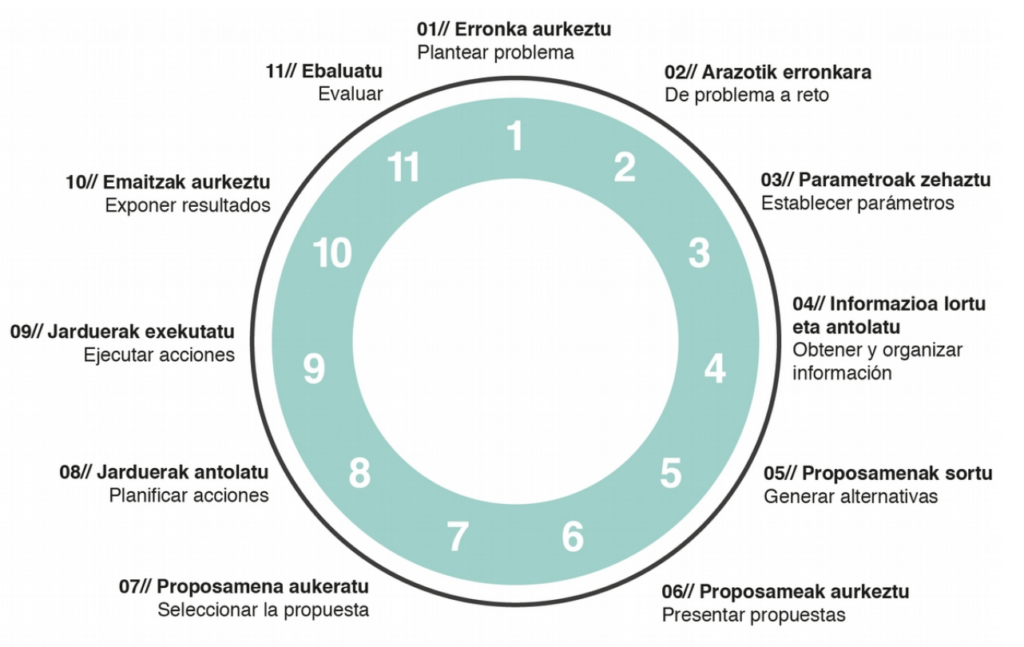 ERRONKAREN AURKEZPENAIrakasleak ikasleari egoera hau planteatuko dio: Enpresa ezagun batek zuen zikloko tituludunak behar ditu. Lan hautaketa prozesuan parte hartu ondoren hautatuak izan zarete. Zorionekoak zarete, kontratatuak izan zarete. Enpresan aldi batez lanean aritu ondoren lanera gehiago ez joateko aurre-abisua egin dizuete enpresatik eta azken egunean kitoa eman dizuete. Aztertu egoera hau.Ezagunen bat baldin baduzue lanik gabe geratu dena, kontatu bere bizipena. Bestela, bilatu sarean kontratua azkentzearen adibide errealak edota asmatu egoera simulatuak.Prozedura:Ikasleak gidatu behar ditugu ondorengo aspektuak kontutan hartzeko:Zergatik azkendu da kontratua? Ados ez baldin bazaude, ba al duzu helegiteko aukerarik?Helegin eta zeintzuk dira ondorioak? Ba al duzu kalte-ordainik jasotzeko eskubiderik?Gai al zarete egoera hauek aztertzeko? langileak langabezia prestazioa kobratzeko eskubidea izango duen egoera bat, langileak langabezia prestazioa kobratzeko eskubiderik izango ez duen egoera bat, kalte-ordaina kobratzeko eskubidea izango duen egoera bat  eta kalte-ordaina kobratzeko eskubidea izango ez duen egoera bat.Aurre-abisua beharrezkoa al zen? Zenbat egun lehenago abisatu behar dio enpresak langileari kontratua bukatu dela esateko?Zer da kitoa? Langileari noiz ematen zaio?Nola kalkulatzen da kitoa? Sinatu behar al da?Erronka hau aurrera eramateko egin beharreko lanak:Aurre-abisua zenbat egunetakoa  izan behar duen aztertu.Lan-kontratuaren azkentze mota guztiak aztertu: aurre-abisu epea, zergatia, zergatiaren azalpena, kalte-ordaina, helegiteak, helegitearen ondorioak, EEE prozedura  (Enplegu Erregulazio Espedientea), kitoa jasoko duen ala ez.Egoera teorikoei egoera erreal bat bilatu.Egoeretatik aukera: langileak langabezia prestazioa kobratzeko eskubidea izango duen egoera bat, langileak langabezia prestazioa kobratzeko eskubiderik izango ez duen egoera bat, kalte-ordaina kobratzeko eskubidea izango duen egoera bat  eta kalte-ordaina kobratzeko eskubidea izango ez duen egoera bat. Kitoaren eredu bat bilatu, ulertu eta azaldu Thinglink aplikazioaren bidez (hemen irakasleak kasu bat eman dezake eta kitoa betetzeko eskatu).Ikaskuntzaren emaitzak eta helburuak:IE:3,4  Gaitasun orokorra:Lan munduratzean izan ditzakeen kontratuak ezagutzen ditu eta azkentzearen ondorioak dakizki. Gizarte Segurantzaren sisteman norberak dituen eskubide eta betebeharrak ezagutzen ditu.Gaitasun zehatzak:Laneko harremanak aldatu, eten edo deuseztatzearen arrazoiak eta ondorioak identifikatzeko gai da.Langabezia prestazioa jasotzeko baldintzak ezagutzen ditu.Kitoaren egitura ezagutzen du.Ebaluazio irizpideak:Ebaluazio irizpideak: IE-EI_3: f / IE-EI_4: gProgramazioan daude: zeharkako gaitasunen errubrikakGaitasun teknikoa osorik lortzeko, hiru erronka gainditu behar dira: Lan ibilbidea I_Kontratu motak, Lan ibilbidea III_Lan kontratua azkentzea, Lan ibilbidea IV_Gizarte Segurantza erronka. Gaitasun teknikoen errubrika:ERRONKATIK ARAZORAPARAMETROAK/BEHARRAK ZEHAZTUINFORMAZIOA / FORMAZIOA LORTU / ANTOLATUERRONKARAKO BEHARRAK5.6.7. PROPOSAMENAK SORTU / AURKEZTU / AUKERATU8. JARDUERAK ANTOLATU / PLANIFIKATU9. JARDUERAK EXEKUTATUAurreko fasean definitu denaren araberako jarraipena egingo da10. EMAITZAK AURKEZTUAurkeztu beharreko emaitzak ondorengoak dira:Idatzizko txostenaKontratuen azkentze taula datu hauekin: aurre-abisu epea, zergatia, zergatiaren azalpena, kalte-ordaina, helegiteak, helegitearen ondorioak, EEE prozedura, kitoa jasoko duen ala ez.Kasu errealak 4 egoerei buruzko galderen emaitzaKito ereduaAurkezpena11. EMAITZAK EBALUATU Errubriken bidez baloratuko dira aurkeztutako emaitzak.GAITASUNA: Lan munduratzean izan ditzakeen kontratuak ezagutzen ditu eta azkentzearen ondorioak dakizki. Gizarte Segurantzaren sisteman norberak dituen eskubide eta betebeharrak ezagutzen ditu.GAITASUNA: Lan munduratzean izan ditzakeen kontratuak ezagutzen ditu eta azkentzearen ondorioak dakizki. Gizarte Segurantzaren sisteman norberak dituen eskubide eta betebeharrak ezagutzen ditu.GAITASUNA: Lan munduratzean izan ditzakeen kontratuak ezagutzen ditu eta azkentzearen ondorioak dakizki. Gizarte Segurantzaren sisteman norberak dituen eskubide eta betebeharrak ezagutzen ditu.GAITASUNA: Lan munduratzean izan ditzakeen kontratuak ezagutzen ditu eta azkentzearen ondorioak dakizki. Gizarte Segurantzaren sisteman norberak dituen eskubide eta betebeharrak ezagutzen ditu.EZ DU LORTULORTZEN ARI DALORTU DUERREZTASUNEZ LORTU DULan munduratzean dauden kontratuak ez ditu ulertzen. Gizarte segurantzaren sistemarekin langileak izan dezakeen harremana ez du ulertzen.Lan munduratzean dauden kontratuak ulertzen ditu. Gizarte segurantzaren sistemarekin langileak izan dezakeen harremana ulertzen du.Hau egiteko gai da:Egoera bakoitzari dagokion kontratu modalitatea ulertzen du.Kontratu modalitate nagusiek enpresari eta langileari ekartzen dizkion baldintzak eta onurak identifikatzen daki.Laneko harremanak aldatu, eten edo deuseztatzearen arrazoiak eta ondorioak identifikatzeko gai da.Langabezia prestazioa jasotzeko baldintzak ulertzen ditu.Kitoaren egitura ulertzen du.Gizarte Segurantzarekin duen harremaneko egoerak ulertzen ditu.Gizarte Segurantzako sistemaren prestazioak ulertzen ditu.Lan munduratzean dauden kontratuak ezagutzen ditu. Gizarte segurantzaren sistemarekin langileak duen harremana zein den ezagutzen du.Hau egiteko gai da:Egoera bakoitzari dagokion kontratu modalitatea aukeratzen daki.Kontratu modalitate nagusiek enpresari eta langileari ekartzen dizkion baldintzak eta onurak identifikatzen daki.Laneko harremanak aldatu, eten edo deuseztatzearen arrazoiak eta ondorioak identifikatzeko gai da.Langabezia prestazioa jasotzeko baldintzak ezagutzen ditu.Kitoaren egitura ezagutzen du.Gizarte Segurantzan langileak izan dezakeen harremaneko egoerak identifikatzen daki.Gizarte Segurantzako sistemaren prestazioak ezagutzen ditu.Norbere lan munduratzean izan ditzakeen kontratuak ezagutzen ditu. Gizarte segurantzaren sistemarekin duen eta izango duen harremana ezagutzen du.Hau egiteko gai da:Egoera bakoitzari dagokion kontratu modalitatea aukeratzen daki.Kontratu modalitate nagusiek enpresari eta langileari ekartzen dizkion baldintzak eta onurak identifikatzen daki.Laneko harremanak aldatu, eten edo deuseztatzearen arrazoiak eta ondorioak identifikatzeko gai da.Langabezia prestazioa jasotzeko baldintzak ezagutzen ditu.Kitoaren egitura ezagutzen du.Gizarte Segurantzarekin duen harremaneko egoerak identifikatzen daki.Gizarte Segurantzako sistemaren prestazioak ezagutzen ditu.Zer egin behar dut? Erronkaren identifikatzeaZertarako? Erronkaren onurak eta helburu zehatzakNola egin behar dut? Erronkaren definizioaNorentzat dago bideratua? Erronkaren helburu orokorrakERRONKAREN INFORMAZIOA (irakasleak emandako baliabideak)  ZER JAKIN BEHAR DUT ERRONKA HONETARAKO? (Formakuntza beharrak)ERRONKARAKO BEHARRAK (materialak)MATERIALAK√INFORMAZIOA√FORMAZIOA√PROPOSAMENAABANTAILAKDESABANTAILAKAUKERA(BAI /EZ)Id.Lanaren definizioaIraupena123456789101112